基本信息基本信息 更新时间：2024-04-04 15:46  更新时间：2024-04-04 15:46  更新时间：2024-04-04 15:46  更新时间：2024-04-04 15:46 姓    名姓    名牧通用户9069安志祥牧通用户9069安志祥年    龄30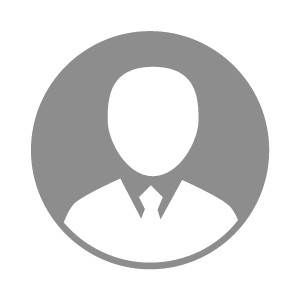 电    话电    话下载后可见下载后可见毕业院校青海大学邮    箱邮    箱下载后可见下载后可见学    历本科住    址住    址青海省西宁市湟中县共和镇押必村青海省西宁市湟中县共和镇押必村期望月薪5000-10000求职意向求职意向兽药生产人员,生产经理/主管,农户管理员兽药生产人员,生产经理/主管,农户管理员兽药生产人员,生产经理/主管,农户管理员兽药生产人员,生产经理/主管,农户管理员期望地区期望地区湖北省|陕西省湖北省|陕西省湖北省|陕西省湖北省|陕西省教育经历教育经历就读学校：青海大学动物医学 就读学校：青海大学动物医学 就读学校：青海大学动物医学 就读学校：青海大学动物医学 就读学校：青海大学动物医学 就读学校：青海大学动物医学 就读学校：青海大学动物医学 工作经历工作经历工作单位：青海五三六九生态牧业科技有限公司 工作单位：青海五三六九生态牧业科技有限公司 工作单位：青海五三六九生态牧业科技有限公司 工作单位：青海五三六九生态牧业科技有限公司 工作单位：青海五三六九生态牧业科技有限公司 工作单位：青海五三六九生态牧业科技有限公司 工作单位：青海五三六九生态牧业科技有限公司 自我评价自我评价本人学习新事物能力强，富有团队合作精神，能适应各部门沟通能力。抗压能力强本人学习新事物能力强，富有团队合作精神，能适应各部门沟通能力。抗压能力强本人学习新事物能力强，富有团队合作精神，能适应各部门沟通能力。抗压能力强本人学习新事物能力强，富有团队合作精神，能适应各部门沟通能力。抗压能力强本人学习新事物能力强，富有团队合作精神，能适应各部门沟通能力。抗压能力强本人学习新事物能力强，富有团队合作精神，能适应各部门沟通能力。抗压能力强本人学习新事物能力强，富有团队合作精神，能适应各部门沟通能力。抗压能力强其他特长其他特长